Cari colleghi abbiamo pensato di creare una pagina utile ad orientarsi sulla vaccinanzione Anticovid. Le informazioni vengono continuamente aggiornate anche perché in continuo rinnovamento. Anche in questa occasione il direttivo FIMMG LT  ha scelto di lasciare libera la consultazione anche ai non iscritti, perché in un periodo così critico è importante essere uniti e superiori a critiche sterili o risentimenti. Sempre forti. SCHEDA TECNICA VACCINI ATTUALMENTE DISPONIBILI IN ITALIA Jonson &Jonson 1 dose unicaIl 14 maggio 2021 la asl di latina ha comunicato che al mmg saranno distribuite massimo n4 dosi di moderna…. E qui inseriamo pdf della mail inviata (anzi giramela che non mi è arrivata perfavore). E poi il link lo stesso di quello sopra che manda a MODERNA.Tre schede che rimandino ai tre vax.Chi vaccinare nello studio del MMG? Questa è la parte più importante, dobbiamo mandare flash e ripeterlo più volte secondo me. Ora ho buttato tutto nella tabella in maniera confusionaria, poi lo orfdino.Si procede con gli stessi criteri attuati dalla regione, sia per classi di età che di priorità per patologia.MODERNA se lo clicchi trovi la scheda tecnica QUESTA SESSIONE SI APRIRà A FOGLIETTO COME SUCCEDE ORA PER I CASI.  Non mi va non mi va non mi vaaaaa. Ok proseguo.1.SUL SITO REGIONE LAZIO (LINK) ORDINO MAX 4 flaconi A SETTIMANA. 2. Il vaccino è fornito già scongelato in flacone multidose. Ogni dose da 0.5ml contiene 0,10 mg di mRNA incorporato in nano-particelle lipidiche. Da un flacone è possibile estrarre da 10 a 11 dosi. Non è consentito formare dosi estraendole da flaconi differenti. Il vaccino è pronto all’uso e va somministrato per via intramuscolare3.Qui il link completo per la preparazione.Chi posso vaccinare?Ricordiamo che vanno seguiti gli stessi criteri con cui la Regione Lazio ha aperto le vaccinazioni negli HUB- attualmente il MMG DOVREBBE PUNTARE A VACCINARE LA CATEGORIA DI 70 ENNI CON COMORBIDITà…Tutti i pz che pur avendo diritto per categoria non si sono ancora prenotati per la vaccinazioneTutti gli over 80 allettatiGli ultra fragili con C02Tutti gli esclusi per controindicazione ASTRAZENCA E METTO IL RIFERIMENTO CHE NON MI TROVOPZ CON MALATTIE RAREPZ NELL’ELENCO…Che succede se ho finito le categorie sopra? Posso vaccinare i cinquantenni con tiroidite o una trentenne con esenzione per asma o psoriasi prima di un ottantenne che magari non ha risposto alla mia chiamata?Di seguito abbiamo deciso di fornire i contatti di riferimento sia della ASL sia dei referienti FIMMG nel caso in cui siate in difficoltà o ci sia una criticità inentente i vaccini covid. Lo spazio però è dedicato ai soli iscritti FIMMG pertanto serve essere iscritti al sito. L’iscrizione al sito è subordinata all’appartentnza al sindacato.RIFERIMENTI DELLA FARMACIA PER DISTRETTOUNA VOLTA RICHIESTI I FLACONI SUL SITO DELLA REGIONE AL SEGUENTE LINK,  il ritiro sarà possibile secondo questa tabella. Si ricorda di andare muniti di siberini e borsa termica.Link per fare richiesta vaccini sul sito Regione LazioStrumentazione utile per la vaccTesto Accordo RegioneRIFERIMENTI PER CHIARIMENTI ASL LTMODERNA 2 dosi : a 35 ggPFIZER 2 dosi a 35 ggASTRAZENECA 2 dosi a non me ricordocategoriaTipo di vax consigliatocategoriaTipo di vax consigliatoOver 60 senza controind specificheastrazenecaMINORENNI??? AL MOMENTO nessun vax è consigliato se non under 16 pfizer ma solo in casi valutabiliPz under 60 aaPreferibilmente Modena e PfizerPreferibilmente Modena e PfizerPz non prenotati in piattaformaSe già prenotati sulla piattaforma per vaccinarsi in HUB è preferibile che mantengano tale prenotazione e quindi non sono target del mmgPz  non immuno depressi che hanno avuto il covid1 sola dose tra i 3 e i 6 mesi dall’ultimo tampone molecolare negativo.Il vax scelto sarà in base alla clinica del pzLink per VEDERE LE CATEGORIE DI FRAGILI E COMORBIDITà ECC ECCTABELLA CHE ESCLUDE DA VAX ASTRAZENECAPz  immuno depressi che hanno avuto il covidUn ciclo completo di due dosi con pfizer a entro 3-6 mesi dall’ultimo tampone negativoStabilità garantita per Come verificare: Dopo scongelamento: 30 giorni in frigorifero (2-8 °C) Data di scadenza da verificare sull’etichetta: utilizzabile fino al: 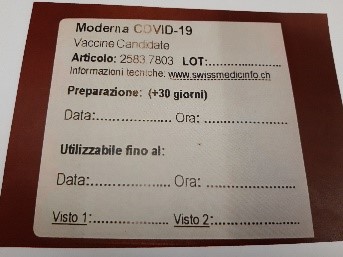 Tolto dal frigorifero: A temperatura ambiente  (8 - 25°C) non aperto 12 ore Segnare l’orario di prelievo sul flacone  A temperatura ambiente  (8 - 25°C)  dopo il primo prelievo 6 ore Segnare sul flacone la scadenza dopo 6 ore dal primo prelievo  SPOKEReferenteRecapito telefonicoe-mailDistretto 1Gianluca Grassia07736553079g.grassia@ausl.latina.itDistretto 2Alessandra De Meo07736553079al.demeo@ausl.latina.itDistretto 3Loredana Arenare07736553436l.arenare@ausl.latina.itDistretto 4Antonietta Coratti0773708689a.coratti@ausl.latina.itDistretto 5Laura Lippolis0771779830l.lippolis@ausl.latina.itSPOKEIndirizzoReferente ASL per la consegna Recapito telefonicoe-mailOrario consegnaDist. 1Casa della Salute, via Giustiniano – ApriliaFranca Rossi  3292609101f.rossi@ausl.latina.itLunedí 09-12Dist. 1Poliambulatori distrettuali, via dei Monti Lepini snc – Cisterna Franca Rossi  3292609101f.rossi@ausl.latina.itMartedí 09-12Dist. 2Ospedale Santa Maria Goretti presso FarmaciaAlessandra De Meo 07736553079al.demeo@ausl.latina.itMartedì 09-12Dist. 3Casa della Salute, via Madonna delle Grazie – PrivernoDaniela Giorgi  3381148696d.giorgi@ausl.latina.itMercoledì  09-11Dist. 3Casa della Salute, via S. Bartolomeo – SezzeDaniela Giorgi  3381148696d.giorgi@ausl.latina.itMercoledì  09-11Dist. 3Casa della Salute, via S. Bartolomeo – SezzeDaniela Giorgi  3381148696d.giorgi@ausl.latina.itMercoledì 14:30-16:00Dist. 4Ospedale FioriniVia Firenze, 1 – TerracinaAntonietta Coratti  0773708689a.coratti@ausl.latina.itMartedì 09-12Dist. 5Ospedale Dono SvizzeroVia Appia Lato Napoli – FormiaLaura Lippolis  0771779830l.lippolis@ausl.latina.itGiovedì 09-12